IC3 グローバルスタンダード4・5 試験申込書■個人情報の利用目的当試験会場は、株式会社オデッセイ コミュニケーションズから委託を受け、試験を運営しています。申込書に記入された個人情報は、株式会社オデッセイ コミュニケーションズが収集し、お客様が申込まれた資格試験の実施運営のみに利用します。なお、各試験の受験時に登録される個人情報については、受験時に提示されるプライバシーポリシーに基づき取り扱われます。この申込書を試験会場へ提出すると、上記利用目的に同意いただいたものとみなします。個人情報の取扱いに関する情報やお問合せ窓口は、株式会社オデッセイ コミュニケーションズのプライバシーポリシー（ http://www.odyssey-com.co.jp/privacy/ ）をご覧ください。※太枠内は必須項目です。□欄はチェック（✔）を記入してください。■注意事項を確認し、同意いただける場合には□欄にチェック（✔）を記入してください。(全てに同意いただけない場合にはご受験できません。)□　試験日の 10日前までに受験料をお振込ください。振込み手数料は、お客様の負担となります。□　申込後のキャンセル、返金、科目・バージョン、試験日の変更はできません。□　試験当日は、写真付の身分証明書を必ずお持ちください。(学割対象の場合は学生証必須)□　試験開始時間に遅れた場合、欠席扱いとなり受験はできません、受験料の返金もできません。□　受験には、受験者IDの登録が必要です。受験者ID登録専用 Webサイト（ http://www.odyssey-com.co.jp/id/ ）をご確認ください。□　MOS、MTA、IC3、VBAエキスパート、ACAを受験されたことがある方は、その時に使用した受験者IDを使用してください。□　未成年の方は、保護者の同意を得た上でお申込みください。■受験料振込先 *受験チケット利用分の試験代金はお振込み不要です。鹿児島銀行　本店　普通　　口座番号：2271830  口座名義：株式会社フォーエバー■再受験に関するルール・同じ試験科目は、合否に関係なく何度でも受験することができます。・ただし、2回目の受験は、『再受験に関するルール』により、前回の受験から1日（24時間）待つ必要があります。3回目以降の場合は、前回の受験から2日間（48時間）は受験できません。※不合格となった方が同一科目を繰り返し受験する際に上記ルールが適用されます。※合格した科目の再受験は可能ですが、2回目以降の合格は認定証が発行されません。株式会社フォーエバー　試験会場のご案内※試験予約時間の15分前までに必ずお越し下さい。IC3試験科目受験料※学割について試験当日に小学校、中学校、高等学校、短期大学、大学、大学院、高等専門学校、専修学校、専門学校そのほか㈱オデッセイコミュニケーションズの認める学校に在籍する児童・生徒・学生の方が学生価格の対象となります。(学校の教職員も適用となります)【そのほか㈱オデッセイコミュニケーションズが認める学校、学生】予備校生（本科生、学割証の発行される予備校生）各種学校で1年以上の連続した就学期間による授業が定められたコースに通う学生（学割証の発行される学生）留学生などでISIC（International Student Identity Card）を所持している者盲学校、聾学校、養護学校防衛医科大学校、気象大学校、海上保安大学校、航空保安大学校、水産大学校、航空大学校、農業者大学校、海技大学校、職業能力開発総合大学校、各職業能力開発大学校、職業能力開発短期大学校、農業系の大学校・短期大学校、産業技術系の大学校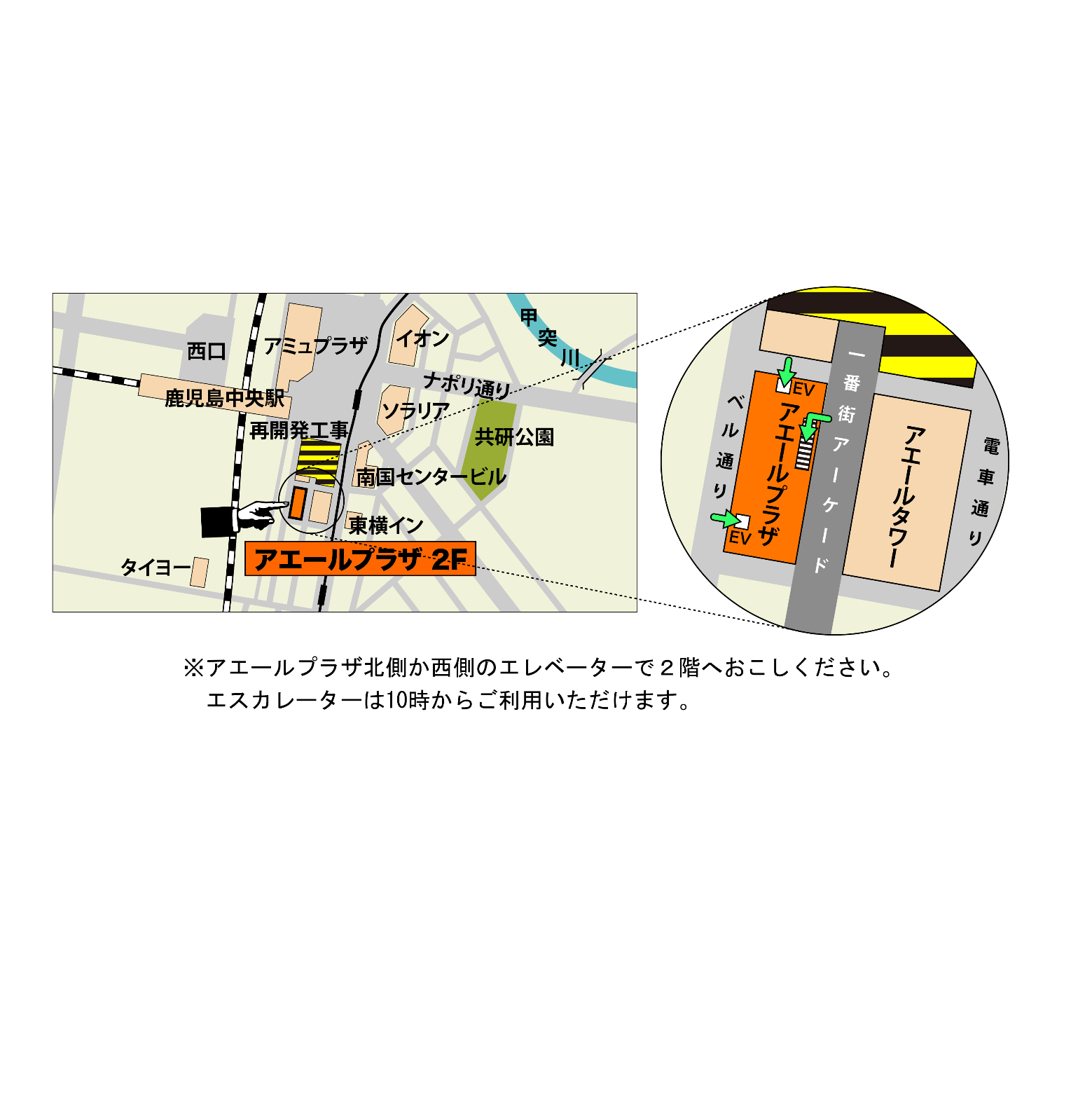 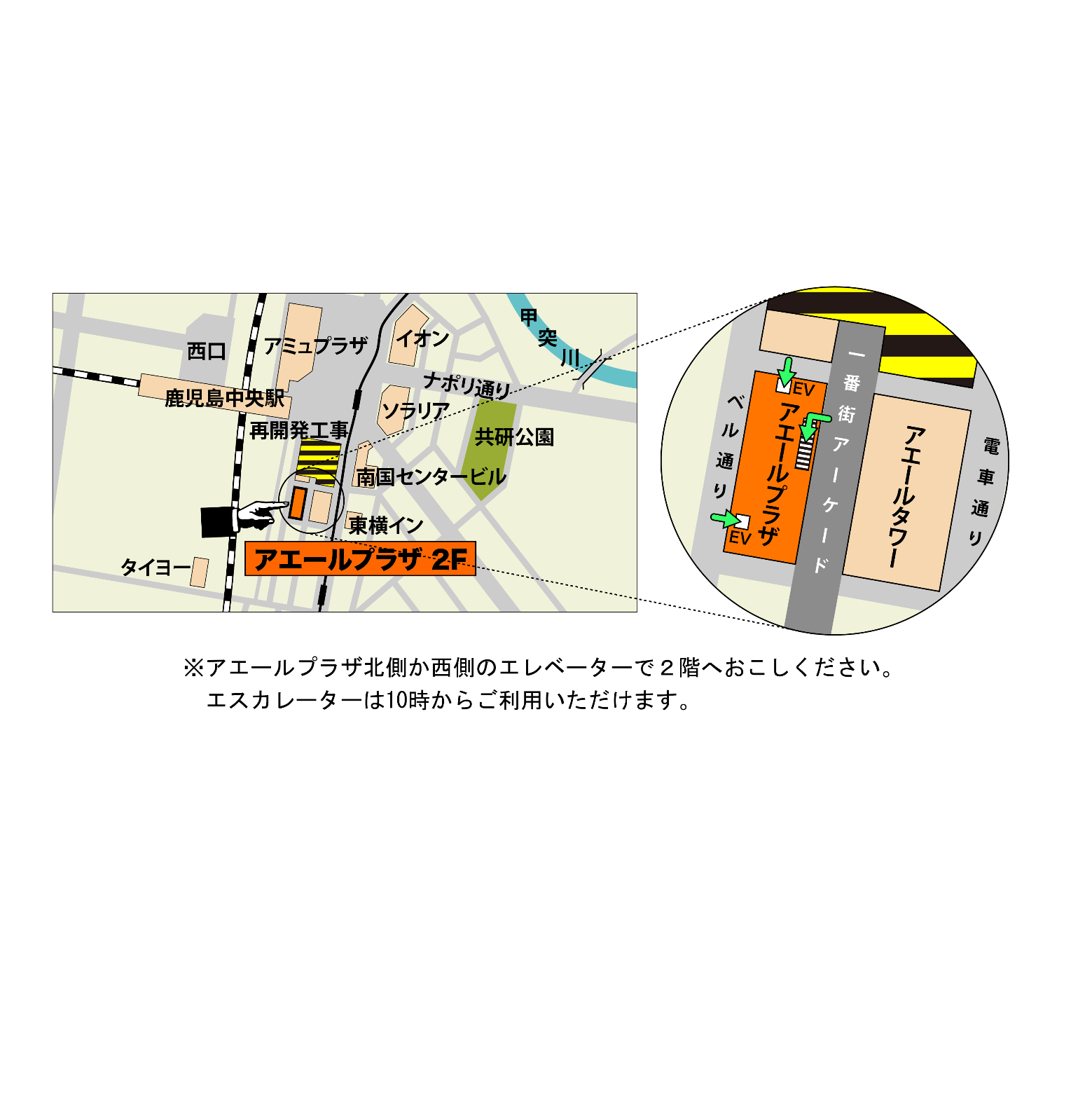 申　込　方　法料　　金受　験　者確　認入　金登　録一 般 ・学 割 ・ チケット外 部 ・ 訓 練フリガナ性別性別性別性別性別性別性別□ 男　□ 女□ 男　□ 女□ 男　□ 女□ 男　□ 女□ 男　□ 女□ 男　□ 女□ 男　□ 女□ 男　□ 女□ 男　□ 女□ 男　□ 女□ 男　□ 女□ 男　□ 女□ 男　□ 女名前姓)姓)姓)姓)名）名）名）名）名）名）名）名）名）性別性別性別性別性別性別性別□ 男　□ 女□ 男　□ 女□ 男　□ 女□ 男　□ 女□ 男　□ 女□ 男　□ 女□ 男　□ 女□ 男　□ 女□ 男　□ 女□ 男　□ 女□ 男　□ 女□ 男　□ 女□ 男　□ 女生年月日西暦		年	月	日西暦		年	月	日西暦		年	月	日西暦		年	月	日西暦		年	月	日西暦		年	月	日西暦		年	月	日西暦		年	月	日西暦		年	月	日西暦		年	月	日西暦		年	月	日西暦		年	月	日西暦		年	月	日西暦		年	月	日西暦		年	月	日西暦		年	月	日西暦		年	月	日西暦		年	月	日西暦		年	月	日西暦		年	月	日西暦		年	月	日西暦		年	月	日西暦		年	月	日西暦		年	月	日西暦		年	月	日西暦		年	月	日西暦		年	月	日西暦		年	月	日西暦		年	月	日西暦		年	月	日西暦		年	月	日西暦		年	月	日西暦		年	月	日住所〒〒〒都　道府　県都　道府　県都　道府　県都　道府　県都　道府　県都　道府　県都　道府　県都　道府　県都　道府　県都　道府　県都　道府　県都　道府　県都　道府　県都　道府　県都　道府　県都　道府　県都　道府　県都　道府　県都　道府　県都　道府　県都　道府　県都　道府　県都　道府　県都　道府　県都　道府　県都　道府　県都　道府　県都　道府　県都　道府　県都　道府　県住所電話番号（自宅）				（携帯電話等）（自宅）				（携帯電話等）（自宅）				（携帯電話等）（自宅）				（携帯電話等）（自宅）				（携帯電話等）（自宅）				（携帯電話等）（自宅）				（携帯電話等）（自宅）				（携帯電話等）（自宅）				（携帯電話等）（自宅）				（携帯電話等）（自宅）				（携帯電話等）（自宅）				（携帯電話等）（自宅）				（携帯電話等）（自宅）				（携帯電話等）（自宅）				（携帯電話等）（自宅）				（携帯電話等）（自宅）				（携帯電話等）（自宅）				（携帯電話等）（自宅）				（携帯電話等）（自宅）				（携帯電話等）（自宅）				（携帯電話等）（自宅）				（携帯電話等）（自宅）				（携帯電話等）（自宅）				（携帯電話等）（自宅）				（携帯電話等）（自宅）				（携帯電話等）（自宅）				（携帯電話等）（自宅）				（携帯電話等）（自宅）				（携帯電話等）（自宅）				（携帯電話等）（自宅）				（携帯電話等）（自宅）				（携帯電話等）（自宅）				（携帯電話等）メールアドレス勤務先
学校名・学年（学年：　　　　　）（学年：　　　　　）（学年：　　　　　）（学年：　　　　　）（学年：　　　　　）（学年：　　　　　）（学年：　　　　　）※学生価格で受験される方は必ずご記入ください。※学生価格で受験される方は必ずご記入ください。※学生価格で受験される方は必ずご記入ください。※学生価格で受験される方は必ずご記入ください。※学生価格で受験される方は必ずご記入ください。※学生価格で受験される方は必ずご記入ください。※学生価格で受験される方は必ずご記入ください。※学生価格で受験される方は必ずご記入ください。※学生価格で受験される方は必ずご記入ください。※学生価格で受験される方は必ずご記入ください。※学生価格で受験される方は必ずご記入ください。※学生価格で受験される方は必ずご記入ください。※学生価格で受験される方は必ずご記入ください。※学生価格で受験される方は必ずご記入ください。※学生価格で受験される方は必ずご記入ください。※学生価格で受験される方は必ずご記入ください。※学生価格で受験される方は必ずご記入ください。※学生価格で受験される方は必ずご記入ください。※学生価格で受験される方は必ずご記入ください。※学生価格で受験される方は必ずご記入ください。※学生価格で受験される方は必ずご記入ください。※学生価格で受験される方は必ずご記入ください。※学生価格で受験される方は必ずご記入ください。※学生価格で受験される方は必ずご記入ください。※学生価格で受験される方は必ずご記入ください。※学生価格で受験される方は必ずご記入ください。試験日時（第1希望）【日付】　　　　　月　　　　　日（　　）　　　　【時間】　　　　　：（第2希望）【日付】　　　　　月　　　　　日（　　）　　　 【時間】　　　　　：※受験時間については、改めてご連絡させて頂きます。
記載されている時間・日程以外を希望される方も、受付可能な場合がございます。お手数ですが、お問い合わせください。（第1希望）【日付】　　　　　月　　　　　日（　　）　　　　【時間】　　　　　：（第2希望）【日付】　　　　　月　　　　　日（　　）　　　 【時間】　　　　　：※受験時間については、改めてご連絡させて頂きます。
記載されている時間・日程以外を希望される方も、受付可能な場合がございます。お手数ですが、お問い合わせください。（第1希望）【日付】　　　　　月　　　　　日（　　）　　　　【時間】　　　　　：（第2希望）【日付】　　　　　月　　　　　日（　　）　　　 【時間】　　　　　：※受験時間については、改めてご連絡させて頂きます。
記載されている時間・日程以外を希望される方も、受付可能な場合がございます。お手数ですが、お問い合わせください。（第1希望）【日付】　　　　　月　　　　　日（　　）　　　　【時間】　　　　　：（第2希望）【日付】　　　　　月　　　　　日（　　）　　　 【時間】　　　　　：※受験時間については、改めてご連絡させて頂きます。
記載されている時間・日程以外を希望される方も、受付可能な場合がございます。お手数ですが、お問い合わせください。（第1希望）【日付】　　　　　月　　　　　日（　　）　　　　【時間】　　　　　：（第2希望）【日付】　　　　　月　　　　　日（　　）　　　 【時間】　　　　　：※受験時間については、改めてご連絡させて頂きます。
記載されている時間・日程以外を希望される方も、受付可能な場合がございます。お手数ですが、お問い合わせください。（第1希望）【日付】　　　　　月　　　　　日（　　）　　　　【時間】　　　　　：（第2希望）【日付】　　　　　月　　　　　日（　　）　　　 【時間】　　　　　：※受験時間については、改めてご連絡させて頂きます。
記載されている時間・日程以外を希望される方も、受付可能な場合がございます。お手数ですが、お問い合わせください。（第1希望）【日付】　　　　　月　　　　　日（　　）　　　　【時間】　　　　　：（第2希望）【日付】　　　　　月　　　　　日（　　）　　　 【時間】　　　　　：※受験時間については、改めてご連絡させて頂きます。
記載されている時間・日程以外を希望される方も、受付可能な場合がございます。お手数ですが、お問い合わせください。（第1希望）【日付】　　　　　月　　　　　日（　　）　　　　【時間】　　　　　：（第2希望）【日付】　　　　　月　　　　　日（　　）　　　 【時間】　　　　　：※受験時間については、改めてご連絡させて頂きます。
記載されている時間・日程以外を希望される方も、受付可能な場合がございます。お手数ですが、お問い合わせください。（第1希望）【日付】　　　　　月　　　　　日（　　）　　　　【時間】　　　　　：（第2希望）【日付】　　　　　月　　　　　日（　　）　　　 【時間】　　　　　：※受験時間については、改めてご連絡させて頂きます。
記載されている時間・日程以外を希望される方も、受付可能な場合がございます。お手数ですが、お問い合わせください。（第1希望）【日付】　　　　　月　　　　　日（　　）　　　　【時間】　　　　　：（第2希望）【日付】　　　　　月　　　　　日（　　）　　　 【時間】　　　　　：※受験時間については、改めてご連絡させて頂きます。
記載されている時間・日程以外を希望される方も、受付可能な場合がございます。お手数ですが、お問い合わせください。試験開催時間試験開催時間試験開催時間試験開催時間試験開催時間試験開催時間試験開催時間試験開催時間試験開催時間試験開催時間試験開催時間試験開催時間試験開催時間試験開催時間試験開催時間試験開催時間試験開催時間試験開催時間試験開催時間試験開催時間試験開催時間試験開催時間試験開催時間試験日時（第1希望）【日付】　　　　　月　　　　　日（　　）　　　　【時間】　　　　　：（第2希望）【日付】　　　　　月　　　　　日（　　）　　　 【時間】　　　　　：※受験時間については、改めてご連絡させて頂きます。
記載されている時間・日程以外を希望される方も、受付可能な場合がございます。お手数ですが、お問い合わせください。（第1希望）【日付】　　　　　月　　　　　日（　　）　　　　【時間】　　　　　：（第2希望）【日付】　　　　　月　　　　　日（　　）　　　 【時間】　　　　　：※受験時間については、改めてご連絡させて頂きます。
記載されている時間・日程以外を希望される方も、受付可能な場合がございます。お手数ですが、お問い合わせください。（第1希望）【日付】　　　　　月　　　　　日（　　）　　　　【時間】　　　　　：（第2希望）【日付】　　　　　月　　　　　日（　　）　　　 【時間】　　　　　：※受験時間については、改めてご連絡させて頂きます。
記載されている時間・日程以外を希望される方も、受付可能な場合がございます。お手数ですが、お問い合わせください。（第1希望）【日付】　　　　　月　　　　　日（　　）　　　　【時間】　　　　　：（第2希望）【日付】　　　　　月　　　　　日（　　）　　　 【時間】　　　　　：※受験時間については、改めてご連絡させて頂きます。
記載されている時間・日程以外を希望される方も、受付可能な場合がございます。お手数ですが、お問い合わせください。（第1希望）【日付】　　　　　月　　　　　日（　　）　　　　【時間】　　　　　：（第2希望）【日付】　　　　　月　　　　　日（　　）　　　 【時間】　　　　　：※受験時間については、改めてご連絡させて頂きます。
記載されている時間・日程以外を希望される方も、受付可能な場合がございます。お手数ですが、お問い合わせください。（第1希望）【日付】　　　　　月　　　　　日（　　）　　　　【時間】　　　　　：（第2希望）【日付】　　　　　月　　　　　日（　　）　　　 【時間】　　　　　：※受験時間については、改めてご連絡させて頂きます。
記載されている時間・日程以外を希望される方も、受付可能な場合がございます。お手数ですが、お問い合わせください。（第1希望）【日付】　　　　　月　　　　　日（　　）　　　　【時間】　　　　　：（第2希望）【日付】　　　　　月　　　　　日（　　）　　　 【時間】　　　　　：※受験時間については、改めてご連絡させて頂きます。
記載されている時間・日程以外を希望される方も、受付可能な場合がございます。お手数ですが、お問い合わせください。（第1希望）【日付】　　　　　月　　　　　日（　　）　　　　【時間】　　　　　：（第2希望）【日付】　　　　　月　　　　　日（　　）　　　 【時間】　　　　　：※受験時間については、改めてご連絡させて頂きます。
記載されている時間・日程以外を希望される方も、受付可能な場合がございます。お手数ですが、お問い合わせください。（第1希望）【日付】　　　　　月　　　　　日（　　）　　　　【時間】　　　　　：（第2希望）【日付】　　　　　月　　　　　日（　　）　　　 【時間】　　　　　：※受験時間については、改めてご連絡させて頂きます。
記載されている時間・日程以外を希望される方も、受付可能な場合がございます。お手数ですが、お問い合わせください。（第1希望）【日付】　　　　　月　　　　　日（　　）　　　　【時間】　　　　　：（第2希望）【日付】　　　　　月　　　　　日（　　）　　　 【時間】　　　　　：※受験時間については、改めてご連絡させて頂きます。
記載されている時間・日程以外を希望される方も、受付可能な場合がございます。お手数ですが、お問い合わせください。(1) ９：４０～(2) １１：３０～(3) １４：１０～(4) １６：００～※日程によって、お時間が若干異なる場合がございます。(1) ９：４０～(2) １１：３０～(3) １４：１０～(4) １６：００～※日程によって、お時間が若干異なる場合がございます。(1) ９：４０～(2) １１：３０～(3) １４：１０～(4) １６：００～※日程によって、お時間が若干異なる場合がございます。(1) ９：４０～(2) １１：３０～(3) １４：１０～(4) １６：００～※日程によって、お時間が若干異なる場合がございます。(1) ９：４０～(2) １１：３０～(3) １４：１０～(4) １６：００～※日程によって、お時間が若干異なる場合がございます。(1) ９：４０～(2) １１：３０～(3) １４：１０～(4) １６：００～※日程によって、お時間が若干異なる場合がございます。(1) ９：４０～(2) １１：３０～(3) １４：１０～(4) １６：００～※日程によって、お時間が若干異なる場合がございます。(1) ９：４０～(2) １１：３０～(3) １４：１０～(4) １６：００～※日程によって、お時間が若干異なる場合がございます。(1) ９：４０～(2) １１：３０～(3) １４：１０～(4) １６：００～※日程によって、お時間が若干異なる場合がございます。(1) ９：４０～(2) １１：３０～(3) １４：１０～(4) １６：００～※日程によって、お時間が若干異なる場合がございます。(1) ９：４０～(2) １１：３０～(3) １４：１０～(4) １６：００～※日程によって、お時間が若干異なる場合がございます。(1) ９：４０～(2) １１：３０～(3) １４：１０～(4) １６：００～※日程によって、お時間が若干異なる場合がございます。(1) ９：４０～(2) １１：３０～(3) １４：１０～(4) １６：００～※日程によって、お時間が若干異なる場合がございます。(1) ９：４０～(2) １１：３０～(3) １４：１０～(4) １６：００～※日程によって、お時間が若干異なる場合がございます。(1) ９：４０～(2) １１：３０～(3) １４：１０～(4) １６：００～※日程によって、お時間が若干異なる場合がございます。(1) ９：４０～(2) １１：３０～(3) １４：１０～(4) １６：００～※日程によって、お時間が若干異なる場合がございます。(1) ９：４０～(2) １１：３０～(3) １４：１０～(4) １６：００～※日程によって、お時間が若干異なる場合がございます。(1) ９：４０～(2) １１：３０～(3) １４：１０～(4) １６：００～※日程によって、お時間が若干異なる場合がございます。(1) ９：４０～(2) １１：３０～(3) １４：１０～(4) １６：００～※日程によって、お時間が若干異なる場合がございます。(1) ９：４０～(2) １１：３０～(3) １４：１０～(4) １６：００～※日程によって、お時間が若干異なる場合がございます。(1) ９：４０～(2) １１：３０～(3) １４：１０～(4) １６：００～※日程によって、お時間が若干異なる場合がございます。(1) ９：４０～(2) １１：３０～(3) １４：１０～(4) １６：００～※日程によって、お時間が若干異なる場合がございます。(1) ９：４０～(2) １１：３０～(3) １４：１０～(4) １６：００～※日程によって、お時間が若干異なる場合がございます。受験科目
・
受験料(消費税8%込)GS4GS5科目名　(各50分)科目名　(各50分)科目名　(各50分)学生一般受験チケット番号（チケット利用時のみ左詰で記入）受験チケット番号（チケット利用時のみ左詰で記入）受験チケット番号（チケット利用時のみ左詰で記入）受験チケット番号（チケット利用時のみ左詰で記入）受験チケット番号（チケット利用時のみ左詰で記入）受験チケット番号（チケット利用時のみ左詰で記入）受験チケット番号（チケット利用時のみ左詰で記入）受験チケット番号（チケット利用時のみ左詰で記入）受験チケット番号（チケット利用時のみ左詰で記入）受験チケット番号（チケット利用時のみ左詰で記入）受験チケット番号（チケット利用時のみ左詰で記入）受験チケット番号（チケット利用時のみ左詰で記入）受験チケット番号（チケット利用時のみ左詰で記入）受験チケット番号（チケット利用時のみ左詰で記入）受験チケット番号（チケット利用時のみ左詰で記入）受験チケット番号（チケット利用時のみ左詰で記入）受験チケット番号（チケット利用時のみ左詰で記入）受験チケット番号（チケット利用時のみ左詰で記入）受験チケット番号（チケット利用時のみ左詰で記入）受験チケット番号（チケット利用時のみ左詰で記入）受験チケット番号（チケット利用時のみ左詰で記入）受験チケット番号（チケット利用時のみ左詰で記入）受験チケット番号（チケット利用時のみ左詰で記入）受験チケット番号（チケット利用時のみ左詰で記入）受験チケット番号（チケット利用時のみ左詰で記入）受験チケット番号（チケット利用時のみ左詰で記入）受験チケット番号（チケット利用時のみ左詰で記入）受験科目
・
受験料(消費税8%込)□□コンピューティングファンダメンタルズコンピューティングファンダメンタルズコンピューティングファンダメンタルズ□□受験科目
・
受験料(消費税8%込)□□キー アプリケーションズキー アプリケーションズキー アプリケーションズ□□受験科目
・
受験料(消費税8%込)□□リビング オンラインリビング オンラインリビング オンライン□□受験科目
・
受験料(消費税8%込)□□3科目一括受験3科目一括受験3科目一括受験□□受験科目
・
受験料(消費税8%込)【料金】一般：1科目  5,400円　　　　　3科目  14,580円学生：1科目  4,320円　　　　　3科目  12,960円【OS等】GS5…Windows10/Office2016/Gmail　GS4…Windows7/Office2010/Outlook.com【料金】一般：1科目  5,400円　　　　　3科目  14,580円学生：1科目  4,320円　　　　　3科目  12,960円【OS等】GS5…Windows10/Office2016/Gmail　GS4…Windows7/Office2010/Outlook.com【料金】一般：1科目  5,400円　　　　　3科目  14,580円学生：1科目  4,320円　　　　　3科目  12,960円【OS等】GS5…Windows10/Office2016/Gmail　GS4…Windows7/Office2010/Outlook.com【料金】一般：1科目  5,400円　　　　　3科目  14,580円学生：1科目  4,320円　　　　　3科目  12,960円【OS等】GS5…Windows10/Office2016/Gmail　GS4…Windows7/Office2010/Outlook.com【料金】一般：1科目  5,400円　　　　　3科目  14,580円学生：1科目  4,320円　　　　　3科目  12,960円【OS等】GS5…Windows10/Office2016/Gmail　GS4…Windows7/Office2010/Outlook.com【料金】一般：1科目  5,400円　　　　　3科目  14,580円学生：1科目  4,320円　　　　　3科目  12,960円【OS等】GS5…Windows10/Office2016/Gmail　GS4…Windows7/Office2010/Outlook.com【料金】一般：1科目  5,400円　　　　　3科目  14,580円学生：1科目  4,320円　　　　　3科目  12,960円【OS等】GS5…Windows10/Office2016/Gmail　GS4…Windows7/Office2010/Outlook.com受験科目
・
受験料(消費税8%込)【料金】一般：1科目  5,400円　　　　　3科目  14,580円学生：1科目  4,320円　　　　　3科目  12,960円【OS等】GS5…Windows10/Office2016/Gmail　GS4…Windows7/Office2010/Outlook.com【料金】一般：1科目  5,400円　　　　　3科目  14,580円学生：1科目  4,320円　　　　　3科目  12,960円【OS等】GS5…Windows10/Office2016/Gmail　GS4…Windows7/Office2010/Outlook.com【料金】一般：1科目  5,400円　　　　　3科目  14,580円学生：1科目  4,320円　　　　　3科目  12,960円【OS等】GS5…Windows10/Office2016/Gmail　GS4…Windows7/Office2010/Outlook.com【料金】一般：1科目  5,400円　　　　　3科目  14,580円学生：1科目  4,320円　　　　　3科目  12,960円【OS等】GS5…Windows10/Office2016/Gmail　GS4…Windows7/Office2010/Outlook.com【料金】一般：1科目  5,400円　　　　　3科目  14,580円学生：1科目  4,320円　　　　　3科目  12,960円【OS等】GS5…Windows10/Office2016/Gmail　GS4…Windows7/Office2010/Outlook.com【料金】一般：1科目  5,400円　　　　　3科目  14,580円学生：1科目  4,320円　　　　　3科目  12,960円【OS等】GS5…Windows10/Office2016/Gmail　GS4…Windows7/Office2010/Outlook.com【料金】一般：1科目  5,400円　　　　　3科目  14,580円学生：1科目  4,320円　　　　　3科目  12,960円【OS等】GS5…Windows10/Office2016/Gmail　GS4…Windows7/Office2010/Outlook.com受験科目
・
受験料(消費税8%込)【料金】一般：1科目  5,400円　　　　　3科目  14,580円学生：1科目  4,320円　　　　　3科目  12,960円【OS等】GS5…Windows10/Office2016/Gmail　GS4…Windows7/Office2010/Outlook.com【料金】一般：1科目  5,400円　　　　　3科目  14,580円学生：1科目  4,320円　　　　　3科目  12,960円【OS等】GS5…Windows10/Office2016/Gmail　GS4…Windows7/Office2010/Outlook.com【料金】一般：1科目  5,400円　　　　　3科目  14,580円学生：1科目  4,320円　　　　　3科目  12,960円【OS等】GS5…Windows10/Office2016/Gmail　GS4…Windows7/Office2010/Outlook.com【料金】一般：1科目  5,400円　　　　　3科目  14,580円学生：1科目  4,320円　　　　　3科目  12,960円【OS等】GS5…Windows10/Office2016/Gmail　GS4…Windows7/Office2010/Outlook.com【料金】一般：1科目  5,400円　　　　　3科目  14,580円学生：1科目  4,320円　　　　　3科目  12,960円【OS等】GS5…Windows10/Office2016/Gmail　GS4…Windows7/Office2010/Outlook.com【料金】一般：1科目  5,400円　　　　　3科目  14,580円学生：1科目  4,320円　　　　　3科目  12,960円【OS等】GS5…Windows10/Office2016/Gmail　GS4…Windows7/Office2010/Outlook.com【料金】一般：1科目  5,400円　　　　　3科目  14,580円学生：1科目  4,320円　　　　　3科目  12,960円【OS等】GS5…Windows10/Office2016/Gmail　GS4…Windows7/Office2010/Outlook.com受験科目
・
受験料(消費税8%込)【料金】一般：1科目  5,400円　　　　　3科目  14,580円学生：1科目  4,320円　　　　　3科目  12,960円【OS等】GS5…Windows10/Office2016/Gmail　GS4…Windows7/Office2010/Outlook.com【料金】一般：1科目  5,400円　　　　　3科目  14,580円学生：1科目  4,320円　　　　　3科目  12,960円【OS等】GS5…Windows10/Office2016/Gmail　GS4…Windows7/Office2010/Outlook.com【料金】一般：1科目  5,400円　　　　　3科目  14,580円学生：1科目  4,320円　　　　　3科目  12,960円【OS等】GS5…Windows10/Office2016/Gmail　GS4…Windows7/Office2010/Outlook.com【料金】一般：1科目  5,400円　　　　　3科目  14,580円学生：1科目  4,320円　　　　　3科目  12,960円【OS等】GS5…Windows10/Office2016/Gmail　GS4…Windows7/Office2010/Outlook.com【料金】一般：1科目  5,400円　　　　　3科目  14,580円学生：1科目  4,320円　　　　　3科目  12,960円【OS等】GS5…Windows10/Office2016/Gmail　GS4…Windows7/Office2010/Outlook.com【料金】一般：1科目  5,400円　　　　　3科目  14,580円学生：1科目  4,320円　　　　　3科目  12,960円【OS等】GS5…Windows10/Office2016/Gmail　GS4…Windows7/Office2010/Outlook.com【料金】一般：1科目  5,400円　　　　　3科目  14,580円学生：1科目  4,320円　　　　　3科目  12,960円【OS等】GS5…Windows10/Office2016/Gmail　GS4…Windows7/Office2010/Outlook.comIC3一般・1科目：5,400円(税込)・3科目：14,580円(税込)IC3学割・1科目：4,320円(税込)・3科目：12,960円(税込)